11.05.2020r. poniedziałekTemat: Ćwiczymy kreatywność i logiczne myślenie. Karty pracy.Dzień dobry!Na dzisiaj przygotowałam dla Was kilka kart pracy. Wypełnijcie je zgodnie z poleceniami!Miłej pracy!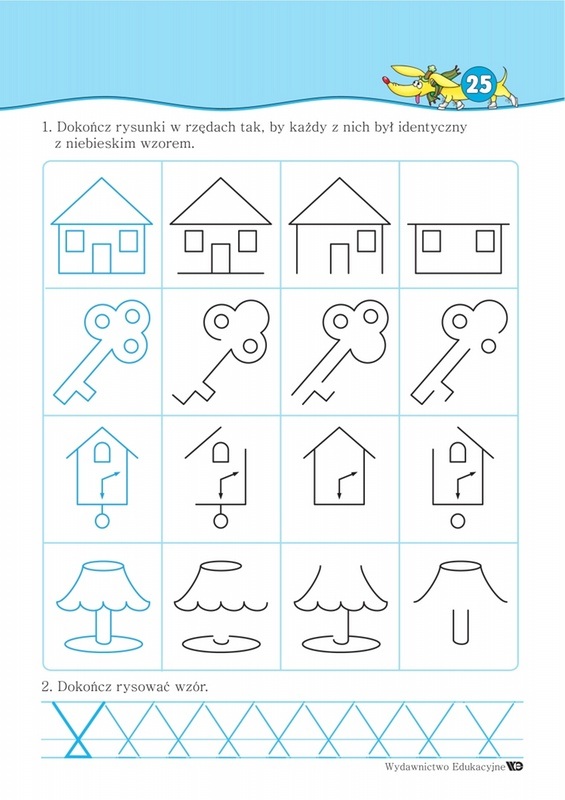 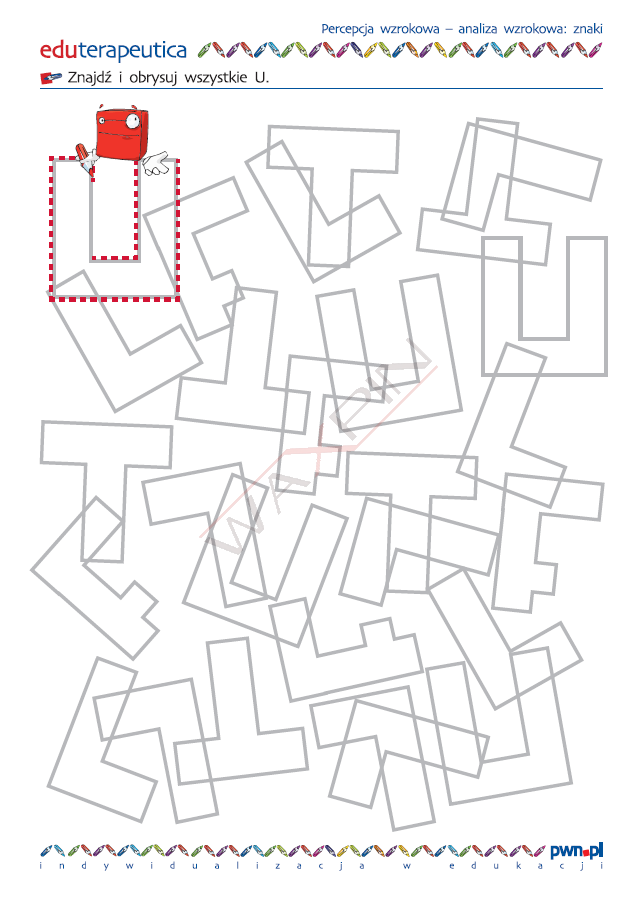 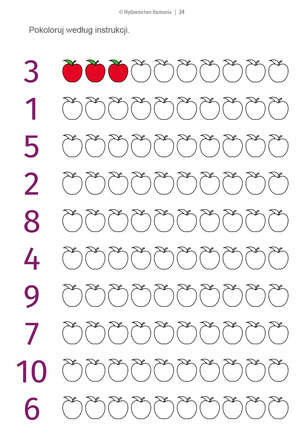 Te karty pracy poproszę o wypełnienie tylko Kamila i Seweryna.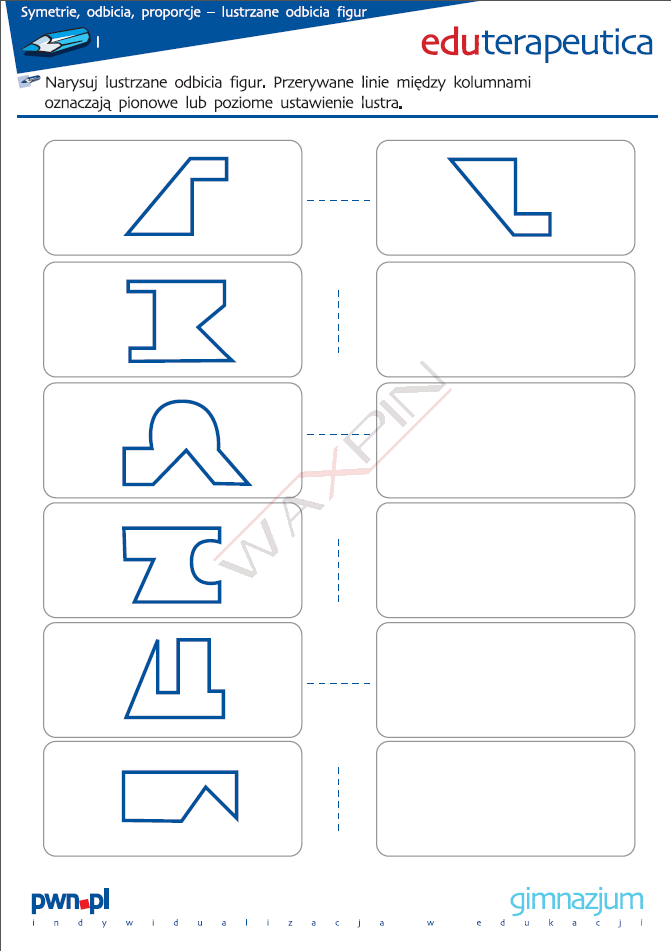 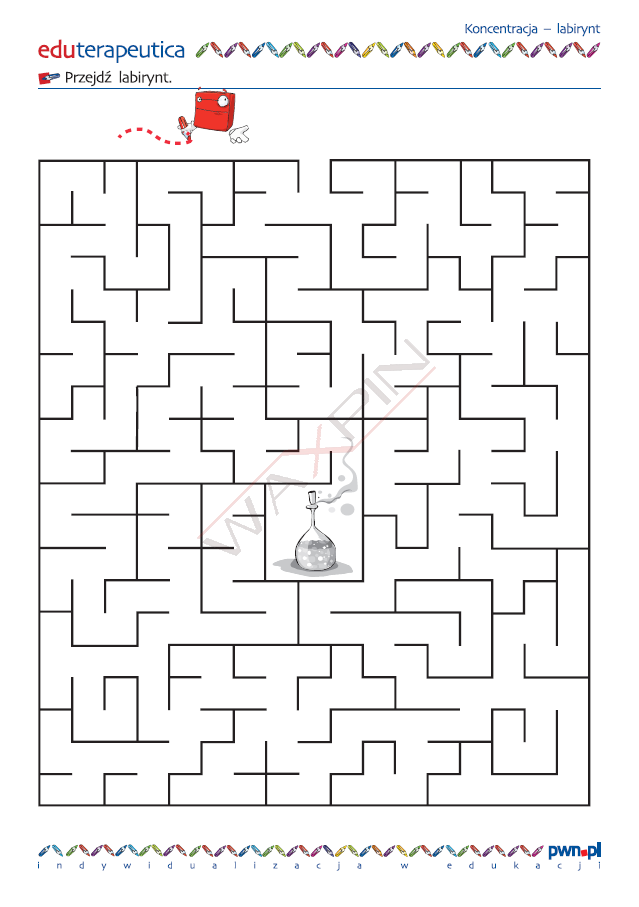 